                              АВТОНОМНАЯ  НЕКОММЕРЧЕСКАЯ  ОРГАНИЗАЦИЯ    Программа турнира06 ноября – личный турнир:10:00 – начало личных соревнований: рапира, мужчины 10:00 – начало личных соревнований: рапира, девушки (2004 г.р. и моложе)14:00 – финалы личных соревнований15:00 – награждение победителей и призеровРегламент соревнований:Личный турнир мужчины. Первый предварительный тур с боями на пять уколов, тур прямого выбывания с боями на 10 уколов (два раунда по три минуты с одной минутой отдыха) с гандикапом по возрастным категориям. Победитель и призеры определяются в абсолютном первенстве.Личный турнир девушки: по действующему регламенту соревнований.С участников взимается стартовый взнос 800 рублей.Место проведения: г. Москва, Зеленоград, Озерная аллея, д.10 (СШОР № 111, Стадион регби).    (Для прибывающих на станцию Крюково: проезд до остановки "Универмаг" или до остановки "Центр "Ювелир": Автобусы № 1, 2, 10,12).Контактные телефоны: +7(915) 174-35-13   E-mail: floretclub@yandex.ru,  www.fehtovanie.org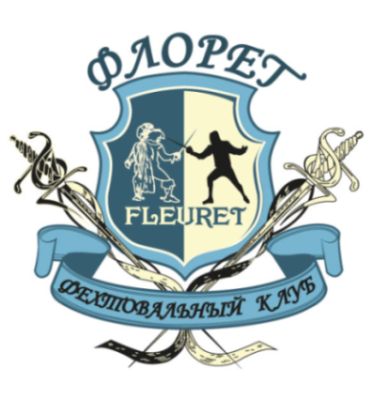 Ф Е Х Т О В А Л Ь Н Ы Й   К Л У Б†  «Ф Л О Р Е Т»  †приглашает 06 ноября 2022 года               на 12-й Турнир по фехтованию на рапирах,по           посвященный памяти Василия Пахомова.Генеральный директор                                                                      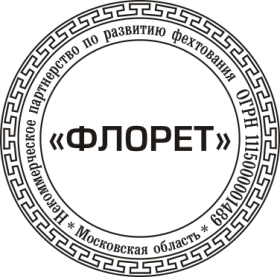 А.В. Колчанов